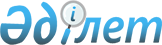 О внесении изменений и дополнения в решение районного маслихата от 13 декабря 2011 года № 4С 39-1 "О бюджете района на 2012-2014 годы"
					
			Утративший силу
			
			
		
					Решение Егиндыкольского районного маслихата Акмолинской области от 30 марта 2012 года № 5С 2-3. Зарегистрировано Управлением юстиции Егиндыкольского района Акмолинской области 19 апреля 2012 года № 1-8-124. Утратило силу в связи с истечением срока применения - (письмо Егиндыкольского районного маслихата Акмолинской области от 18 апреля 2013 года № 44)      Сноска. Утратило силу в связи с истечением срока применения - (письмо Егиндыкольского районного маслихата Акмолинской области от 18.04.2013 № 44).      Примечание РЦПИ:

      В тексте сохранена авторская орфография и пунктуация.

      В соответствии с пунктом 4 статьи 106 Бюджетного кодекса Республики Казахстан от 4 декабря 2008 года, подпунктом 1) пункта 1 статьи 6 Закона Республики Казахстан от 23 января 2001 года «О местном государственном управлении и самоуправлении в Республике Казахстан» Егиндыкольский районный маслихат РЕШИЛ:



      1. Внести в решение Егиндыкольского районного маслихата «О бюджете района на 2012-2014 годы» от 13 декабря 2011 года № 4С39-1 (зарегистрированное в Реестре государственной регистрации нормативных правовых актов № 1-8-118, опубликованное 16-23 января 2012 года  в районной газете «Егіндікөл») следующие изменения и дополнение:

      пункт 1 изложить в новой редакции:

      «1. Утвердить бюджет района на 2012-2014 годы согласно приложениям 1, 2, 3 соответственно, в том числе на 2012 год в следующих объемах:

      1) доходы – 774982 тысяч тенге, в том числе по:

      налоговым поступлениям – 83903 тысяч тенге;

      неналоговым поступлениям – 1599 тысяч тенге;

      поступления от продажи основного капитала – 1500 тысяч тенге;

      поступлениям трансфертов – 687980 тысяч тенге;

      2) затраты – 808838,5 тысяч тенге;

      3) чистое бюджетное кредитование – 8723,6 тысяч тенге, в том числе:

      бюджетные кредиты – 10682,6 тысяч тенге;

      погашение бюджетных кредитов – 1959 тысяч тенге;

      4) сальдо по операциям с финансовыми активами – -500 тысяч тенге, в том числе:

      приобретение финансовых активов – 0 тысяч тенге;

      поступления от продажи финансовых активов государства – 500 тысяч тенге;

      5) дефицит (профицит) бюджета – -42080,1 тысяч тенге;

      6) финансирование дефицита (использование профицита) бюджета – 42080,1 тысяч тенге:

      поступление займов – 0 тысяч тенге;

      погашение займов – 1959 тысяч тенге;

      используемые остатки бюджетных средств – 44039,1 тысяч тенге.»;

      дополнить пунктом 6-1 следующего содержания:

      «6-1. Учесть, что в бюджете района на 2012 год в установленном законодательством порядке использованы свободные остатки бюджетных средств, образовавшихся на 1 января 2012 года в сумме 44039,1 тысяча тенге.»;

      приложения 1, 4, 7 к указанному решению изложить в новой редакции, согласно приложениям 1, 2, 3 к настоящему решению.



      2. Настоящее решение вступает в силу со дня государственной регистрации в Департаменте юстиции Акмолинской области и вводится в действие с 1 января 2012 года.      Председатель сессии

      районного маслихата                        А.Касенова      Секретарь

      районного маслихата                        Р.Муллаянов      СОГЛАСОВАНО      Аким Егиндыкольского района                Б.Султанов

Приложение 1

к решению Егиндыкольского

районного маслихата

от 30 марта 2012 года

№ 5С2-3 Бюджет района на 2012 год

Приложение 2

к решению Егиндыкольского

районного маслихата

от 30 марта 2012 года

№ 5С2-3 Целевые трансферты из республиканского

бюджета на 2012 год

Приложение 3

к решению Егиндыкольского

районного маслихата

от 30 марта 2012 года

№ 5С2-3 Бюджетные программы аулов (сел), аульных

(сельских) округов на 2012 годпродолжение таблицы
					© 2012. РГП на ПХВ «Институт законодательства и правовой информации Республики Казахстан» Министерства юстиции Республики Казахстан
				КатегорияКатегорияКатегорияКатегорияСуммаКлассКлассКлассСуммаПодклассПодклассСуммаI. Доходы7749821Налоговые поступления8390301Подоходный налог45872Индивидуальный подоходный налог458703Социальный налог534201Социальный налог5342004Hалоги на собственность215841Hалоги на имущество93053Земельный налог6134Hалог на транспортные средства63955Единый земельный налог527105Внутренние налоги на товары, работы и услуги39502Акцизы2753Поступления за использование природных и других ресурсов30104Сборы за ведение предпринимательской и профессиональной деятельности66508Обязательные платежи, взимаемые за совершение юридически значимых действий и (или) выдачу документов уполномоченными на то государственными органами или должностными лицами3621Государственная пошлина3622Неналоговые поступления159901Доходы от государственной собственности1385Доходы от аренды имущества, находящегося в государственной собственности13804Штрафы, пени, санкции, взыскания, налагаемые государственными учреждениями, финансируемыми из государственного бюджета, а также содержащимися и финансируемыми из бюджета (сметы расходов) Национального Банка Республики Казахстан11451Штрафы, пени, санкции, взыскания, налагаемые государственными учреждениями, финансируемыми из государственного бюджета, а также содержащимися и финансируемыми из бюджета (сметы расходов) Национального Банка Республики Казахстан, за исключением поступлений от организаций нефтяного сектора114506Прочие неналоговые поступления3161Прочие неналоговые поступления3163Поступления от продажи основного капитала150003Продажа земли и нематериальных активов15001Продажа земли15004Поступления трансфертов68798002Трансферты из вышестоящих органов государственного управления6879802Трансферты из областного бюджета687980Функциональная группаФункциональная группаФункциональная группаФункциональная группаФункциональная группаСуммаФункциональная подгруппаФункциональная подгруппаФункциональная подгруппаФункциональная подгруппаСуммаАдминистратор бюджетных программАдминистратор бюджетных программАдминистратор бюджетных программСуммаПрограммаПрограммаСуммаНаименованиеСуммаII. Затраты808838,501Государственные услуги общего характера1470731Представительные, исполнительные и другие органы, выполняющие общие функции государственного управления131956112Аппарат маслихата района (города областного значения)11720001Услуги по обеспечению деятельности маслихата района (города областного значения)11720122Аппарат акима района (города областного значения)48359001Услуги по обеспечению деятельности акима района

(города областного значения)44899003Капитальные расходы государственных органов3460123Аппарат акима района в городе, города районного значения, поселка, аула (села), аульного (сельского) округа71877001Услуги по обеспечению деятельности акима района в городе, города районного значения, поселка, аула (села), аульного (сельского) округа69703022Капитальные расходы государственных органов21742Финансовая деятельность626459Отдел экономики и финансов района (города областного значения)626003Проведение оценки имущества в целях налогообложения126010Приватизация, управление коммунальным имуществом, постприватизационная деятельность и регулирование споров, связанных с этим5009Прочие государственные услуги общего характера14491459Отдел экономики и финансов района (города областного значения)14491001Услуги по реализации государственной политики в области формирования и развития экономической политики, государственного планирования, исполнения бюджета и управления коммунальной собственностью района (города областного значения)14432002Создание информационных систем5902Оборона3681Военные нужды368122Аппарат акима района (города областного значения)368005Мероприятия в рамках исполнения всеобщей воинской обязанности36803Общественный порядок, безопасность, правовая, судебная, уголовно-исполнительная деятельность2491Правоохранительная деятельность249458Отдел жилищно-коммунального хозяйства, пассажирского транспорта и автомобильных дорог района (города областного значения)249021Обеспечение безопасности дорожного движения в населенных пунктах24904Образование4175741Дошкольное воспитание и обучение25064464Отдел образования района (города областного значения)25064009Обеспечение дошкольного воспитания и обучения24886021Увеличение размера доплаты за квалификационную категорию воспитателям дошкольных организаций образования за счет трансфертов из республиканского бюджета1782Начальное, основное среднее и общее среднее образование372978464Отдел образования района (города областного значения)372978003Общеобразовательное обучение360603064Увеличение размера доплаты за квалификационную категорию учителям школ за счет трансфертов из республиканского бюджета123759Прочие услуги в области образования19532464Отдел образования района (города областного значения)19532001Услуги по реализации государственной политики на местном уровне в области образования7416004Информатизация системы образования в государственных учреждениях образования района (города областного значения)1330005Приобретение и доставка учебников, учебно-методических комплексов для государственных учреждений образования района (города областного значения)4630015Ежемесячные выплаты денежных средств опекунам (попечителям) на содержание ребенка-сироты (детей-сирот), и ребенка (детей), оставшегося без попечения родителей за счет трансфертов из республиканского бюджета5356020Обеспечение оборудованием, программным обеспечением детей-инвалидов, обучающихся на дому за счет трансфертов из республиканского бюджета80006Социальная помощь и социальное обеспечение491292Социальная помощь38204451Отдел занятости и социальных программ района (города областного значения)38204002Программа занятости12904004Оказание социальной помощи на приобретение топлива специалистам здравоохранения, образования, социального обеспечения, культуры и спорта в сельской местности в соответствии с законодательством Республики Казахстан2085005Государственная адресная социальная помощь385007Социальная помощь отдельным категориям нуждающихся граждан по решениям местных представительных органов3853За счет средств бюджета района (города областного значения)3306010Материальное обеспечение детей-инвалидов, воспитывающихся и обучающихся на дому233014Оказание социальной помощи нуждающимся гражданам на дому4712016Государственные пособия на детей до 18 лет2075017Обеспечение нуждающихся инвалидов обязательными гигиеническими средствами и предоставление услуг специалистами жестового языка, индивидуальными помощниками в соответствии с индивидуальной программой реабилитации инвалида972023Обеспечение деятельности центров занятости населения109859Прочие услуги в области социальной помощи и социального обеспечения10925451Отдел занятости и социальных программ района (города областного значения)10925001Услуги по реализации государственной политики на местном уровне в области обеспечения занятости и реализации социальных программ для населения10853011Оплата услуг по зачислению, выплате и доставке пособий и других социальных выплат7207Жилищно-коммунальное хозяйство92872Коммунальное хозяйство450467Отдел строительства района (города областного значения)450005Развитие коммунального хозяйства4503Благоустройство населенных пунктов8837123Аппарат акима района в городе, города районного значения, поселка, аула (села), аульного (сельского) округа8837008Освещение улиц населенных пунктов6138009Обеспечение санитарии населенных пунктов932010Содержание мест захоронений и погребение безродных415011Благоустройство и озеленение населенных пунктов135208Культура, спорт, туризм и информационное пространство600681Деятельность в области культуры19384455Отдел культуры и развития языков района (города областного значения)19384003Поддержка культурно-досуговой работы193842Спорт3178465Отдел физической культуры и спорта района (города областного значения)3178006Проведение спортивных соревнований на районном (города областного значения) уровне1178007Подготовка и участие членов сборных команд района (города областного значения) по различным видам спорта на областных спортивных соревнованиях20003Информационное пространство21789455Отдел культуры и развития языков района (города областного значения)18092006Функционирование районных (городских) библиотек14831007Развитие государственного языка и других языков народа Казахстана3261456Отдел внутренней политики района (города областного значения)3697002Услуги по проведению государственной информационной политики через газеты и журналы36979Прочие услуги по организации культуры, спорта, туризма и информационного пространства15717455Отдел культуры и развития языков района (города областного значения)5745001Услуги по реализации государственной политики на местном уровне в области развития языков и культуры5745456Отдел внутренней политики района (города областного значения)6231001Услуги по реализации государственной политики на местном уровне в области информации, укрепления государственности и формирования социального оптимизма граждан5767003Реализация мероприятий в сфере молодежной политики314006Капитальные расходы государственных органов150465Отдел физической культуры и спорта района (города областного значения)3741001Услуги по реализации государственной политики на местном уровне в сфере физической культуры и спорта374110Сельское, водное, лесное, рыбное хозяйство, особо охраняемые природные территории, охрана окружающей среды и животного мира, земельные отношения262791Сельское хозяйство22284459Отдел экономики и финансов района (города областного значения)1449099Реализация мер по оказанию социальной поддержки специалистов 1449473Отдел ветеринарии района (города областного значения)8179001Услуги по реализации государственной политики на местном уровне в сфере ветеринарии7896007Организация отлова и уничтожения бродячих собак и кошек283477Отдел сельского хозяйства и земельных отношений района (города областного значения)12656001Услуги по реализации государственной политики на местном уровне в сфере сельского хозяйства и земельных отношений126569Прочие услуги в области сельского, водного, лесного, рыбного хозяйства, охраны окружающей среды и земельных отношений3995473Отдел ветеринарии района (города областного значения)3995011Проведение противоэпизоотических мероприятий399511Промышленность, архитектурная, градостроительная и строительная деятельность101942Архитектурная, градостроительная и строительная деятельность10194467Отдел строительства района (города областного значения)6076001Услуги по реализации государственной политики на местном уровне в области строительства5926017Капитальные расходы государственных органов150468Отдел архитектуры и градостроительства района (города областного значения)4118001Услуги по реализации государственной политики в области архитектуры и градостроительства на местном уровне3919004Капитальные расходы государственных органов19912Транспорт и коммуникации565981Автомобильный транспорт56598123Аппарат акима района в городе, города районного значения, поселка, аула (села), аульного (сельского) округа51025013Обеспечение функционирования автомобильных дорог в городах районного значения, поселках, аулах (селах), аульных (сельских) округах51025458Отдел жилищно-коммунального хозяйства, пассажирского транспорта и автомобильных дорог района (города областного значения)5573023Обеспечение функционирования автомобильных дорог557313Прочие155853Поддержка предпринимательской деятельности и защита конкуренции3949469Отдел предпринимательства района (города областного значения)3949001Услуги по реализации государственной политики на местном уровне в области развития предпринимательства и промышленности3905003Поддержка предпринимательской деятельности449Прочие11636123Аппарат акима района в городе, города районного значения, поселка, аула (села), аульного (сельского) округа860040Реализация мероприятий для решения вопросов обустройства аульных (сельских) округов в реализацию мер по содействию экономическому развитию регионов в рамках Программы «Развитие регионов» за счет целевых трансфертов из республиканского бюджета860458Отдел жилищно-коммунального хозяйства, пассажирского транспорта и автомобильных дорог района (города областного значения)9776001Услуги по реализации государственной политики на местном уровне в области жилищно-коммунального хозяйства, пассажирского транспорта и автомобильных дорог9626013Капитальные расходы государственных органов150459Отдел экономики и финансов района (города областного значения)1000012Резерв местного исполнительного органа района (города областного значения)100015Трансферты16434,51Трансферты16434,5459Отдел экономики и финансов района (города областного значения)16434,5006Возврат неиспользованных (недоиспользованных) целевых трансфертов16434,5III. Чистое бюджетное кредитование8723,6Бюджетные кредиты10682,610Сельское, водное, лесное, рыбное хозяйство, особо охраняемые природные территории, охрана окружающей среды и животного мира, земельные отношения10682,61Сельское хозяйство10682,6459Отдел экономики и финансов района (города областного значения)10682,6018Бюджетные кредиты для реализации мер социальной поддержки специалистов10682,605Погашение бюджетных кредитов1959О1Погашение бюджетных кредитов19591Погашение бюджетных кредитов, выданных из государственного бюджета1959IV. Сальдо по операциям с финансовыми активами-500Приобретение финансовых активов013Прочие09Прочие0459Отдел экономики и финансов района (города областного значения)0014Формирование или увеличение уставного капитала юридических лиц006Поступления от продажи финансовых активов государства500О1Поступления от продажи финансовых активов государства5001Поступления от продажи финанансовых активов внутри страны500V. Дефицит (профицит) бюджета-42080,1VI. Финансирование дефицита (использование профицита) бюджета42080,107Поступления займов01Внутренние государственные займы02Договоры займа016Погашение займов19591Погашение займов1959459Отдел экономики и финансов района (города областного значения)1959005Погашение долга местного исполнительного органа перед вышестоящим бюджетом195908Используемые остатки бюджетных средств44039,1О1Остатки бюджетных средств44039,11Свободные остатки бюджетных средств44039,1НаименованиеСумма12Всего43 728Целевые текущие трансферты43 728в том числе:Отдел ветеринарии района3 995На проведение противоэпизоотических мероприятий3 995Отдел экономики и финансов района1 449На реализацию мер по оказанию социальной поддержки специалистов1 449Отдел занятости и социальных программ района14 618На реализацию мероприятий Программы занятости 2020, в том числе:14 618частичное субсидирование заработной платы2 518молодежная практика1 115обеспечение деятельности центров занятости населения10 985Отдел образования района22 806На реализацию Государственной программы развития образования в Республике Казахстан на 2011-2020 годы, в том числе:4 897оснащение учебным оборудованием кабинетов физики, химии и биологии в государственных учреждениях основного среднего и общего среднего образования4 097обеспечение оборудованием, программным обеспечением детей-инвалидов, обучающихся на дому800На ежемесячную выплату денежных средств опекунам (попечителям) на содержание ребенка-сироты (детей-сирот), и ребенка (детей), оставшегося без попечения родителей5 356На увеличение размера доплаты за квалификационную категорию учителям школ и воспитателям дошкольных организаций образования12 553Аппарат акима села Егиндыколь400На решение вопросов обустройства аульных (сельских) округов в реализацию мер по содействию экономическому развитию регионов в рамках Программы "Развитие регионов" 400Аппарат акима Алакольского сельского округа230На решение вопросов обустройства аульных (сельских) округов в реализацию мер по содействию экономическому развитию регионов в рамках Программы "Развитие регионов"230Аппарат акима Узынкольского сельского округа230На решение вопросов обустройства аульных (сельских) округов в реализацию мер по содействию экономическому развитию регионов в рамках Программы "Развитие регионов"230Функциональная группаФункциональная группаФункциональная группаФункциональная группаФункциональная группаВСЕГОСело АбайФункциональная подгруппаФункциональная подгруппаФункциональная подгруппаФункциональная подгруппаВСЕГОСело АбайАдминистратор бюджетных программАдминистратор бюджетных программАдминистратор бюджетных программВСЕГОСело АбайПрограммаПрограммаВСЕГОСело АбайНаименованиеВСЕГОСело Абай1234567Всего132599763101Государственные услуги общего характера7187775051Представительные, исполнительные и другие органы, выполняющие общие функции государственного управления718777505123Аппарат акима района в городе, города районного значения, поселка, аула (села), аульного (сельского) округа718777505001Услуги по обеспечению деятельности акима района в городе, города районного значения, поселка, аула (села), аульного (сельского) округа697037505023Капитальные расходы государственных органов217407Жилищно-коммунальное хозяйство88371263Благоустройство населенных пунктов8837126123Аппарат акима района в городе, города районного значения, поселка, аула (села), аульного (сельского) округа8837126008Освещение улиц населенных пунктов6138126009Обеспечение санитарии населенных пунктов9320010Содержание мест захоронений и погребение безродных4150011Благоустройство и озеленение населенных пунктов1352012Транспорт и коммуникации5102501Автомобильный транспорт510250123Аппарат акима района в городе, города районного значения, поселка, аула (села), аульного (сельского) округа510250013Обеспечение функционирования автомобильных дорог в городах районного значения, поселках, аулах(селах), аульных(сельских) округах51025013Прочие86009Прочие8600123Аппарат акима района в городе, города районного значения, поселка, аула (села), аульного (сельского) округа8600040Реализация мероприятий для решения вопросов обустройства аульных (сельских) округов в реализацию мер по содействию экономическому развитию регионов в рамках Программы «Развитие регионов» за счет целевых трансфертов из республиканского бюджета860Алакольский сель

ский округСело СпиридоновкаБауманский сель

ский округСело БуревестинкСело ЕгиндыкольЖалманкулак

ский сель

ский округСело КоржинкольУзынколький сель

ский округ8910111213141596889174105097895651497175749878808886870594247542881769677040699188868705942475428817696770406991888687059424754288176967704069918886870576947542866768177040684717301501501445724691085353490720845865957246910853534907208458659572469108535349072084586594163428812443125208281515534690186440305167466767670673436354724107108059000051025000000051025000000051025000000051025000230000400002302300004000023023000040000230230400230